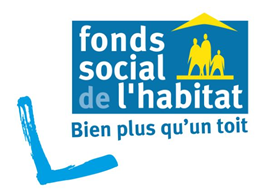 Opération « Lotissement BACOUYA Extension »20 lots viabilisésCommune de BOURAILMarché de maîtrise d’œuvreN° de marché : N°15013/2022/01/213Pièce n° 1 – Acte d’EngagementSOMMAIREARTICLE 1.	CONTRACTANTS	3ARTICLE 2.	OBJET DU MARCHE	42 .1 - Objet du marché	42 .2 - Délais	52 .3 - Délai d'acceptation des études	52 .4 - Base de référence des prix	52 .5 - Mode de passation du marché	52 .6 - Enveloppe financière des travaux	6ARTICLE 3.	PRIX	63 .1 - Taux d’honoraires, rémunération initiale et rémunération définitive	63 .2 - Règlement	83 .3 - Sous-traitance	8Marché privé de Maitrise d’Œuvre	N°15013/2022/01/213-------Acte d’EngagementCONTRACTANTSLE « MAITRE DE L’OUVRAGE » ou « MO »Le FONDS SOCIAL DE L’HABITAT par abréviation le « FSH », Société Mutualiste créée par délibération n° 210/CP du 30 octobre 1992, ayant son siège social à Nouméa (98800), 1 rue de la Somme, Immeuble Jules Ferry, Centre-Ville, (BP 3887 – 98846 NOUMEA CEDEX), immatriculée au RIDET sous le numéro 0 139 501.001, représentée ici par Monsieur Jean-Loup LECLERC, Directeur Général, domicilié professionnellement à Nouméa, 1 rue de la Somme, LE TITULAIRELes contractants soussignés, engageant les personnes physiques ou morales ci-après désignées dans le corps de l’acte « LE TITULAIRE » ou « COCONTRACTANT ».1er cocontractant – BET Terrassements / VRD mandataire du groupementNom de la société :	Nom du représentant :	Siège social :	RIDET :N° Registre du Commerce et des Sociétés :2ème cocontractantNom de la société :	Nom du représentant :	Siège social :	RIDET :N° Registre du Commerce et des Sociétés :3ème cocontractantNom de la société :	Nom du représentant :	Siège social :	RIDET :N° Registre du Commerce et des Sociétés :et étant, pour tout ce qui concerne l’exécution du présent marché, représentés par Nom de société, dûment mandaté à cet effet, après avoir pris connaissance du Cahier des Clauses Particulières, du programme de l’opération et des éléments qui sont mentionnés dans le présent acte,AFFIRMONS sous peine de résiliation de plein droit du marché, que la société pour laquelle j’interviens ne tombe pas sous le coup de l’interdiction suivante :Les soumissions ou offres doivent être signées par les entrepreneurs ou fournisseurs qui les présentent ou par leurs mandataires dûment habilités, sans qu’un même mandataire puisse représenter plus d’un candidat pour un même marché. Les entreprises peuvent présenter leur candidature ou leur offre groupée dans les conditions prévues au règlement de la consultation. Les candidatures ou les offres groupées sont signées, soit par l’ensemble des entreprises groupées, soit par le mandataire s’il justifie des habilitations nécessaires pour représenter ces entreprises au stade de la passation du marché sans qu’un même mandataire puisse représenter plus d’un groupement pour un même marché. Les personnes ou sociétés admises au redressement judiciaire doivent justifier qu’elles sont autorisées à poursuivre leurs activités.AFFIRMONS sous peine de résiliation du marché ou de mise en régie à nos torts exclusifs, ne pas être en situation de faillite, et être à jour de nos cotisations CAFAT et RUAMM,NOUS ENGAGEONS sans réserve, conformément aux conditions, clauses et prescriptions imposées par le Cahier des Clauses Particulières à exécuter les études conformément aux conditions complémentaires ci-après,AFFIRMONS sous peine de résiliation de plein droit du marché, que les personnes physiques ou morales pour lesquelles nous intervenons répondent aux conditions ci-dessus rappelées et sont titulaires de police d’assurance garantissant les responsabilités qu’elles encourent.OBJET DU MARCHEObjet du marchéLe présent contrat a pour objet de définir la mission de Maîtrise d’Œuvre relative à la réalisation d’un lotissement d’environ 20 lots constructibles dénommé « Bacouya Extension » sur la commune de Bourail.Le marché est décomposé en 2 tranches et comprend les missions suivantes :En tranche ferme :Établissement des dossiers et des études :  APS/APD/PL, En tranche conditionnelle :Dossier PRO (STD/PEO + DCE),AMT1, AMT2 Suivi des travaux (CGT/RDT)DOEConformitésParfait AchèvementPour les terrassements & VRD, les plans d’exécution sont à la charge de la maîtrise d’œuvre (mission de type M1 avec plans d’exécution).DélaisLes délais d'exécution de la mission sont fixés comme suit :(*) Le délai des différentes phases d’études (APS/APD/PRO)est à définir par la maîtrise d’œuvre, toutefois il ne devra pas excéder quartoze (14) semaines, hors phases de validation du MO.Nota : Le délai de chaque élément de mission court à compter de la date de commencement d’exécution fixée par ordre de service de démarrage. Les pénalités de retard seront appliquées si les délais impartis ne sont pas respectés (la reprise d’une mission fait partie du délai fixé ci-dessus).Délai d'acceptation des étudesLe délai d’acceptation des documents d’étude par le Maître de l’ouvrage est de un (1) mois maximum à compter de la remise desdits documents à ce dernier contre émargement. L’absence de réponse du Maître de l’ouvrage dans le délai ci-dessus fixé vaut refus d’acceptation du document. Base de référence des prixL'offre est établie sur la base des conditions économiques en vigueur au mois de Mai 2022 (mois mo).Le présent marché est passé à prix fermes non révisables et non actualisables.Mode de passation du marché Le marché est passé après appel d’offres ouvert.Enveloppe financière des travaux Le coût d’objectif provisoire des travaux, établi par le Maître de l’ouvrage au moment de la consultation, s’élève à :  CENT DIX MILLIONS (110 000 000) F CFPL’engagement du maître d’œuvre de respecter le coût d’objectif, ci-dessus, est arrêté provisoirement à la signature du contrat, avec un taux de tolérance de sept pour cent (7 %).A l’issue de l’APD, l’enveloppe financière des travaux et le forfait de rémunération du maître d’œuvre seront définis par avenant.Le maître d’œuvre sera tenu de respecter cette enveloppe définitive avec une tolérance de plus ou moins cinq pour cent (+/- 5 %) jusqu’à la signature des contrats de travaux.L’engagement du maître d’œuvre de respecter le cout des contrats de travaux est arrêté définitivement à la signature des marchés de travaux, avec un taux de tolérance de + trois pour cent (+3%).PRIXTaux d’honoraires, rémunération initiale et rémunération définitiveLe taux d’honoraires fixe convenu est de : …. % Soit un montant initial des honoraires, y compris frais de déplacements, qui s'élève à :En chiffres :	____F CFP HTEn lettres :	____CFP HTA l’issue de la phase APD, l’enveloppe financière définitive des travaux sera arrêtée par le MO. Dans le cas d’une variation (augmentation ou diminution) du coût, il est convenu que le montant de rémunération du maître d’œuvre des phases suivantes sera recalculé au prorata de ce nouveau coût d’objectif.Le nouveau montant du marché sera entériné par avenant.A noter que comme le prévoit l’article 4.1.1 du CCP, le montant de la rémunération pourra être à nouveau revu après l’attribution des marchés de travaux.Ces conditions sont acceptées irrévocablement par le maître d’œuvre à la signature des présentes.Le montant total du marché est décomposé pour chaque tranche et détaillé par éléments de mission et par co-traitants suivant le tableau ci-après :Remplir la feuille excel du tableau de répartition des honoraires ci-dessousL'offre ainsi présentée ne lie toutefois les parties que si son acceptation est notifiée dans un délai de cent vingt (120) jours à compter de sa date de remise.RèglementLe MO se libérera des sommes dues au titre du marché, par virement bancaire établi au nom de :Sous-traitance Dans le cadre de sous-traitance, le titulaire doit respecter les conditions définies par la loi du 31 décembre 1975 relative à la sous-traitance, applicable en Nouvelle-Calédonie, ainsi que les dispositions du CCP y faisant référence.Fait à Nouméa, leEtabli en un (1) exemplaire originalLa société principale : _ _ __ __ __ 			Représentée par Monsieur/ Madame  :	Titulaire du marché de maîtrise d’œuvre pour la réalisation du lotissement « Bacouya Extension »Souhaite confier par contrat de sous-traitance à la Société : _ __ __ __ 			Représentée par Monsieur / Madame :  				muni de tous pouvoirsN° RIDET ou N° Registre du Commerce et des sociétés :Adresse :Téléphone :(Joindre obligatoirement Attestation CAFAT du dernier trimestre,  RIDET, KBIS, Attestation R.C. Professionnelle)Les prestations ci-après :Nature :		 (Joindre obligatoirement le détail des travaux sous-traités,  D.P.G.F. ou DETRM)	Pour un montant de :		HT : en chiffres (en lettres) 		TGC : en chiffres (en lettres) 		TTC : en chiffres (en lettres) Pour les travaux, l’entreprise sous-traitante doit également justifier de :8 (huit) employés dont le total des cotisations trimestrielles CAFAT devra être au minimum de 800.000 F, si la masse de ses travaux sur ce marché est supérieure à 30.000.000 F,5 (cinq) employés dont le total des cotisations trimestrielles CAFAT devra être au minimum de 500.000 F, si la masse de ses travaux sur ce marché est inférieure à 30.000.000 F et supérieure à 8.000.000 F.2 (deux) employés, si la masse de ses travaux sur ce marché est inférieure à 8.000.000 F.CONDITIONS DE PAIEMENT ET MONTANT(S)Sur présentation de situations mensuelles cumulatives, établies conformément au modèle du maître de l’ouvrage :□ Les prestations feront l’objet d’un paiement direct à l’entrepreneur titulaire du contrat de sous-traitance, pour un montant de en chiffres (en lettres).Etablissement bancaire :Numéro de compte à créditer (23 chiffres) : (Joindre RIB)□ Les prestations ne feront pas l’objet d’un paiement direct à l’entrepreneur titulaire du contrat de sous-traitance, pour un montant de en chiffres (en lettres).(L’entrepreneur principal devra transmettre, avant le démarrage des prestations sous-traitées, une copie de la caution personnelle et solidaire envers son sous-traitant pour ce montant, conformément à l’article 14 de la loi modifiée n°75-1334 du 31/12/1975 relative à la sous-traitance)Fait en trois (3) exemplaires, à NOUMEA le jj/mm/aaaaCOCONTRACTANTSNomCOMPAGNIEn° POLICETranchesEléments de missionDélaisFermeAPSx semaines (*)FermeAPD / PL / Autorisations Adminx semaines (*)ConditionnellePRO (STD/PEO + DCE)x semaines (*)ConditionnelleAMT1 / AMT22 + 1 semainesConditionnelleCGT / RDTdurée des travauxConditionnelleDOE4 semainesConditionnelleRéceptions / conformité administrativesjusqu’à la réception sans réserve et la délivrance du/des certificat(s) de conformitéConditionnelleParfait Achèvement1 an ou jusqu’à la levée de toutes les réserves de parfait achèvementCocontractantsBanqueN° compteCocontractantsBanqueN° compteNom1Nom2Nom 3Titulaire                    Le Maître de l’Ouvrage (FSH)Le Mandataire(1)    Nom de la société :	………………Nom du représentant :	……………Le Directeur Général M. Jean-Loup LECLERCQCo-ContractantBETNom de la société :	………………Nom du représentant :	……………Le Directeur Général M. Jean-Loup LECLERCQCo-ContractantBETNom de la société :	………………Nom du représentant :	……………Le Directeur Général M. Jean-Loup LECLERCQ« BACOUYA EXTENSION » AGREMENT DE SOUS-TRAITANCE« BACOUYA EXTENSION » AGREMENT DE SOUS-TRAITANCE« BACOUYA EXTENSION » AGREMENT DE SOUS-TRAITANCEOpération n°  01/15013Tranche n° XXPoste de dépense n° 213-xxLA Société principale  La société  SOUS-TRAITANTE 2LE MAITRE D’OUVRAGE 